Standardillustrierende Aufgaben veranschaulichen beispielhaft Standards für Lehrkräfte, Lernende und Eltern. Aufgabe und Material: Aus Rot und Blau wird GrünEine saure Lösung wird mit einer Lauge gleicher Konzentration zusammengegeben. Beide Lösungen sind mit Universal-Indikator versehen.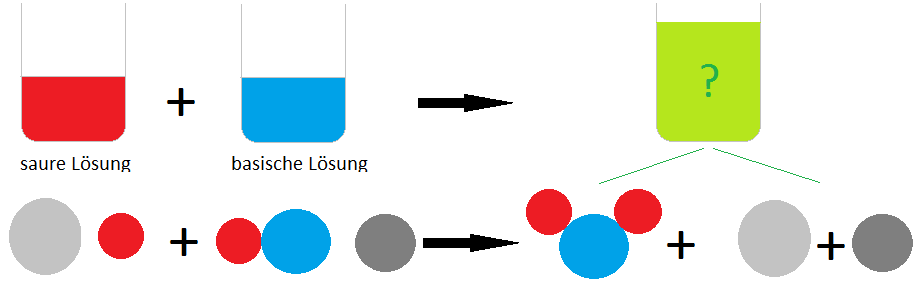       Salzsäure                  NatronlaugeAufgabe:Formuliere mithilfe des Modells eine Vorhersage zu den Produkten der chemischen Reaktion. Verwende auch die Formelschreibweise. Sandra Benad/SenBJF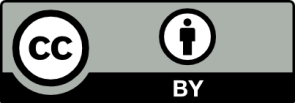 Erwartungshorizont:Formuliere mithilfe des Modells eine Vorhersage zu den Produkten der chemischen Reaktion. Verwende auch die Formelschreibweise.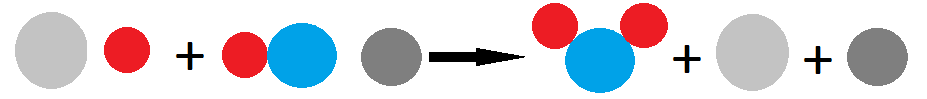 Salzsäure         +         Natronlauge                               Wasser + Chlorid-Ionen + Natrium-											      Ionen  H+ + Cl-           +          Na+ + OH-                                  H2O         +    Cl-             +       Na+      Salzsäure-Lösung reagiert mit der Natronlauge zu Wasser und einer Salz-Lösung (Natrium- und Chlorid-Ionen).   Hinweis:Für eine bessere Übersichtlichkeit wurde in der Abbildung auf die Darstellung des Oxonium-Ions verzichtet. Sandra Benad/SenBJFFachChemieChemieChemieKompetenzbereichErkenntnisse gewinnenErkenntnisse gewinnenErkenntnisse gewinnenKompetenzMit Modellen umgehen – Nutzen Mit Modellen umgehen – Nutzen Mit Modellen umgehen – Nutzen Niveaustufe(n)G/HG/HG/HStandardDie Schülerinnen und Schüler können mit Modellen naturwissenschaftliche Sachverhalte vorhersagen.Die Schülerinnen und Schüler können mit Modellen naturwissenschaftliche Sachverhalte vorhersagen.Die Schülerinnen und Schüler können mit Modellen naturwissenschaftliche Sachverhalte vorhersagen.ggf. ThemenfeldTF 8: Säuren und Laugen – echt ätzendTF 8: Säuren und Laugen – echt ätzendTF 8: Säuren und Laugen – echt ätzendggf. Bezug Basiscurriculum (BC) oder übergreifenden Themen (ÜT)BC SprachbildungBC SprachbildungBC Sprachbildungggf. Standard BCDie Schülerinnen und Schüler können Informationen aus Texten zweckgerichtet nutzen.Die Schülerinnen und Schüler können Texte verschiedener Art lesen und in andere Darstellungsformen übertragen.Die Schülerinnen und Schüler können Informationen aus Texten zweckgerichtet nutzen.Die Schülerinnen und Schüler können Texte verschiedener Art lesen und in andere Darstellungsformen übertragen.Die Schülerinnen und Schüler können Informationen aus Texten zweckgerichtet nutzen.Die Schülerinnen und Schüler können Texte verschiedener Art lesen und in andere Darstellungsformen übertragen.AufgabenformatAufgabenformatAufgabenformatAufgabenformatoffen: x 	offen: x 	halboffen:	geschlossen:	Erprobung im Unterricht:Erprobung im Unterricht:Erprobung im Unterricht:Erprobung im Unterricht:Datum Datum Jahrgangsstufe: Schulart: VerschlagwortungModell, NeutralisationModell, NeutralisationModell, Neutralisation